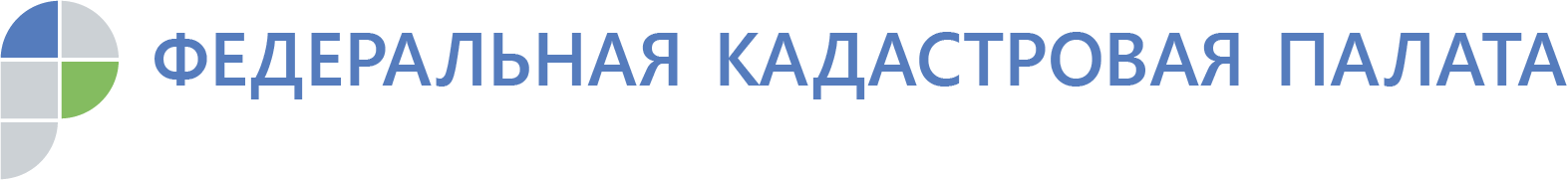 В 2019 году кадастровую стоимость недвижимости установят в 65 регионах В 2019 году65 регионов России приступили к проведению государственной кадастровой оценки согласно 237-ФЗ. В16 субъектах ГКО проводится в отношении всех видов объектов капитального строительства. Федеральная кадастровая палата рассказала, в каких регионах страны проводится ГКО в текущем году и какие объекты недвижимости она затрагивает.В ходе государственной кадастровой оценки (ГКО) устанавливается кадастровая стоимость объектов недвижимости – основа расчета налога на недвижимое имущество. Для того чтобы налог рассчитывался справедливо, требуется регулярная актуализация данных о кадастровой стоимости. В 2019 году в 16 регионах ГКО затронет все объекты капитального строительства (то есть все здания, помещения, сооружения, объекты незавершенного строительства, машино-места, единые недвижимые комплексы). Это Кабардино-Балкарская Республика, Республика Карелия, Республика Саха (Якутия), Алтайский край, Приморский край, Ставропольский край, Хабаровский край, Астраханская область, Брянская область, Мурманская область, Орловская область, Псковская область, Свердловская область, Томская область, Ярославская область, 
Ханты-Мансийский АО.В Ханты-Мансийском автономном округе  государственная кадастровая оценка объектов недвижимости (за исключением земельных участков) проходит в этом году,- отметил Юрий Белоусов, заместитель директора Кадастровой палаты по Уральскому федеральному округу.
А в 2018 году была проведена государственная кадастровая оценка земельных участков земель особо охраняемых территорий и объектов, земель водного фонда.Государственную кадастровую оценку объектов недвижимости на территории Ханты-Мансийского автономного округа — Югры проводит государственное бюджетное учреждение ХМАО – Югры «Центр имущественных отношений» созданное в соответствии с требованиями Федерального закона от 03.07.2016 №237-ФЗ «О государственной кадастровой оценке», вступившим в силу в 2017 году.В целом ГКО по разным видам объектов недвижимости проводится в65 регионах страны. Эксперты отмечают, что процесс кадастровой оценки в отношении разных видов недвижимости может быть постепенным.В России продолжается переходный период от определения кадастровой стоимости в соответствии снормами 135-ФЗ к ее определению по нормам 237-ФЗ. При переходе на новыйпорядок проведения ГКО кадастровая стоимость определяется исключительно специально созданными в субъекте государственными бюджетными учреждениями. 237-ФЗ направлен на совершенствование государственной кадастровой оценки недвижимости и повышение открытости связанных с ней процедур на каждом этапе их проведения. Применение новых норм позволит обеспечить непрерывный мониторинг и анализ рынка недвижимости, своевременную корректировку данных в Едином госреестре недвижимости (ЕГРН), а также внедрение и развитие единых методологических стандартов проведения ГКО.Стоит отметить, что роль Федеральной кадастровой палаты в процессе определения кадастровой стоимости в рамках нового закона сводится только к предоставлению сведений о ней. К слову, и ранее, по старому закону, Кадастровой палатой никогда не проводилась кадастровая оценка, а при расчете кадастровой стоимости измененных характеристик объекта недвижимости использовалась утвержденная субъектом средняя стоимость одного квадратного метра. При переходе на новые правила исправление ошибок, допущенных при установлении кадастровой стоимости, происходит через обращение в бюджетное учреждениепо местоположению объекта недвижимости. Важным нововведением для всех заинтересованных лиц стало появление возможности подать в ГБУ региона замечания в период проведения кадастровой оценки, а для юридических лиц – отмена обязательного досудебного урегулирования споров, связанных с кадастровой стоимостью.Напомним, ранее Федеральная кадастровая палата в связи с увеличением количества запросов от граждан по теме кадастровой оценки запустила проект по повышению информирования владельцев недвижимости. Во всех регионах будут подготовлены разъяснения о проведении государственной кадастровой оценки, формировании кадастровой стоимости и порядке ее оспаривания.